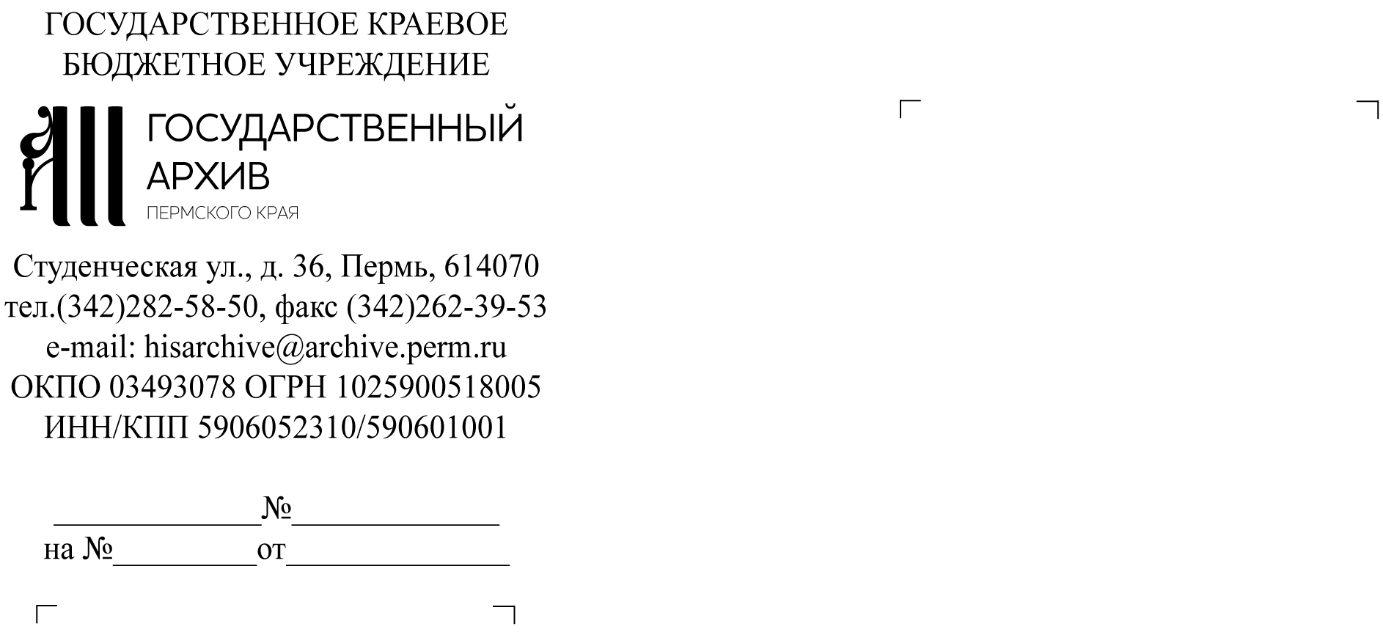 Государственное краевое 
бюджетное учреждение«Государственный архив Пермского края»(ГКБУ «ГАПК»)____________ № ____________г. ПермьЗАЯВЛЕНИЕПрошу Вас зачислить меня на обучение по дополнительной профессиональной программе ___________________________________________________________________________________________________________________________________________________________________________________________С информацией, содержащей сведения о предоставлении платных образовательных услуг в ГКБУ «ГАПК» ознакомлен(а) в порядке и объеме, которые предусмотрены Законом Российской Федерации от 07 февраля 1992 г. 
№ 2300-1 «О защите прав потребителей» и Федеральным законом от 29 декабря 2012 г. № 273-ФЗ «Об образовании в Российской Федерации», и согласен. Подписанием настоящего заявления даю в соответствии со статьей 9 Федерального закона от 27.07.2006 № 152-ФЗ «О персональных данных» свое согласие на обработку ГКБУ «ГАПК» своих персональных данных, содержащихся в документах, предоставленных мною для оформления обучения, включая их сбор, запись, систематизацию, накопление, хранение, уточнение (обновление, изменение), использование, обезличивание, блокирование, удаление, уничтожение, в целях организации и прохождении обучения и на период, установленный законодательством для хранения документов после прохождения обучения.Мои контактные данные:К настоящему заявлению прилагаю:ксерокопию диплома о среднем профессиональном или высшем образовании с приложением (если слушатель студент, то – справка из деканата).ксерокопию документа, удостоверяющего личность (страницы 2-5 паспорта).ксерокопию страхового свидетельства обязательного пенсионного страхования (СНИЛС).договор об образовании на обучение по дополнительным 
образовательным программам, в двух экземплярах.ксерокопию документа, удостоверяющего изменение персональных данных (свидетельства о заключении брака, справки из отдела ЗАГС и т.п.).Телефон дом.:Адрес эл. почты:Адрес эл. почты:Телефон сот.:_______________ /______________________________________________/          подпись                                   (фамилия, имя, отчество полностью)